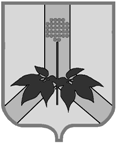 ДУМА ДАЛЬНЕРЕЧЕНСКОГО МУНИЦИПАЛЬНОГО РАЙОНАРЕШЕНИЕ                    2020 года                                               г. Дальнереченск                                         №  - МНПА Порядок внесения изменений   в схему территориального планирования Дальнереченского муниципального района	В соответствии со статьями 9, 19, 20, 21 Градостроительного кодекса Российской Федерации, Федеральным законом от 06 октября 2003 года № 131-ФЗ «Об общих принципах организации местного самоуправления в Российской Федерации», Законом Приморского края  от 29 июня 2009 года N 446-КЗ «О градостроительной деятельности на территории Приморского края», Уставом Дальнереченского муниципального района ПОСТАНОВЛЯЕТ:Утвердить Порядок внесения изменений в схему  территориального планирования Дальнереченского муниципального района.Настоящее решение вступает в силе со дня его обнародования в установленном порядке.Глава Дальнереченского муниципального района                                                                       В.С. ДерновУтверждено							решением Думы Дальнереченского       муниципального района       от   .10.2020 №    - МНПАПорядок внесения изменений в схему территориального планирования Дальнереченского муниципального районаНастоящий порядок внесения изменений в схему территориального планирования Дальнереченского муниципального района (далее – Порядок) разработан в соответствии с Градостроительным кодексом Российской Федерации, Федеральным законом от 06 октября 2003 года № 131-ФЗ «Об общих принципах организации местного самоуправления в Российской Федерации», Законом Приморского края  от 29 июня 2009 года N 446-КЗ «О градостроительной деятельности на территории Приморского края», Уставом Дальнереченского муниципального района. Территориальное планирование направлено на определение в схеме территориального планирования назначения территорий, исходя из совокупности социальных, экономических, экологических и иных факторов в целях обеспечения устойчивого развития территорий, развития инженерной, транспортной и социальной инфраструктур, обеспечения учета интересов граждан и их объединений, Российской Федерации, Приморского края, муниципальных образований Дальнереченского  муниципального района.Подготовка документов территориального планирования Дальнереченского муниципального района и сельских поселений, входящих в его состав осуществляется администрацией Дальнереченского муниципального района (далее - Администрация) самостоятельно, либо иными лицами, привлекаемыми ею на основании муниципального контракта, заключенного в соответствии с законодательством Российской Федерации о контрактной системе в сфере закупок товаров, работ, услуг для обеспечения государственных и муниципальных нужд. Структурное подразделение Администрации – отдел архитектуры, градостроительства и жилищно-коммунального хозяйства Администрации непосредственно организует работу по разработке, согласованию и подготовке к утверждению документов территориального планирования Дальнереченского муниципального района и сельских поселений, входящих в его состав, в том числе работу по внесению изменений в такие документы.Подготовка проекта схемы территориального планирования Дальнереченского муниципального района осуществляется в соответствии с требованиями статьи 9 Градостроительного Кодекса Российской Федерации с учетом региональных и местных нормативов градостроительного проектирования, а также с учетом предложений заинтересованных лиц.При подготовке и утверждении документов территориального планирования Дальнереченского муниципального района и при внесении в указанные документы территориального планирования изменений не допускается включать в указанные документы положения о территориальном планировании, реализация которых приведет к невозможности обеспечения эксплуатации существующих или планируемых для размещения объектов регионального значения.Правообладатели земельных участков и объектов капитального строительства, если их права и законные интересы нарушаются или могут быть нарушены в результате утверждения схемы территориального планирования Дальнереченского муниципального района, вправе оспорить схему территориального планирования муниципального района в судебном порядке.Органы государственной власти Российской Федерации, органы государственной власти субъектов Российской Федерации, органы местного самоуправления, заинтересованные физические и юридические лица вправе представить в Администрацию предложения о внесении изменений в схему территориального планирования Дальнереченского муниципального района.Внесение изменений в схему территориального планирования Дальнереченского муниципального района должно осуществляться в соответствии с требованиями, предусмотренными статьей и статьями 9 и 21 Градостроительного Кодекса Российской Федерации.7.1. Не осуществляется внесение изменений в схемы территориального планирования муниципальных районов в случаях изменения местоположения существующих объектов федерального значения, объектов регионального значения или объектов местного значения муниципального района вследствие изъятия земельных участков, на которых они ранее располагались, для государственных или муниципальных нужд в границах тех же муниципальных образований, населенных пунктов, на территориях которых расположены изымаемые земельные участки, изменения местоположения планируемых для размещения объектов федерального значения, регионального значения или местного значения муниципального района в границах тех же муниципальных образований, населенных пунктов, на территориях которых планировалось размещение таких объектов, а также в случае изменения наименований муниципального образования, населенного пункта, в том числе в связи с их преобразованием, либо в случае изменения наименований объектов федерального значения, регионального значения или местного значения муниципального района, если это не приводит к изменению их назначения, основных характеристик или местоположения.Срок согласования проекта схемы территориального планирования Дальнереченского муниципального района не может превышать три месяца со дня поступления уведомления об обеспечении доступа к указанному проекту и материалам по его обоснованию в информационной системе территориального планирования в уполномоченный федеральный орган исполнительной власти, высший исполнительный орган государственной власти субъекта Российской Федерации, в границах которого находится муниципальный район, органы местного самоуправления поселений, входящих в состав Дальнереченского муниципального района, органы местного самоуправления муниципальных районов и органы местного самоуправления городских округов, имеющих общую границу с муниципальным районом.8.1. Изменения в утвержденную схему территориального планирования Дальнереченского муниципального района подлежат согласованию в срок, не превышающий одного месяца со дня поступления уведомления об обеспечении доступа к проекту документа о внесении изменений в утвержденную схему территориального планирования Дальнереченского муниципального района и материалам по его обоснованию в информационной системе территориального планирования в уполномоченный федеральный орган исполнительной власти, орган государственной власти субъекта Российской Федерации, органы местного самоуправления, указанные в пункте 8 Порядка, в следующих случаях:1) внесение изменений, в случае, если программы, реализуемые за счет средств федерального бюджета, бюджетов субъектов Российской Федерации, местных бюджетов, решения органов государственной власти, органов местного самоуправления, иных главных распорядителей средств соответствующих бюджетов, предусматривающие создание объектов федерального значения, объектов регионального значения, объектов местного значения, инвестиционные программы субъектов естественных монополий, организаций коммунального комплекса принимаются после утверждения документов территориального планирования и предусматривают создание объектов федерального значения, объектов регионального значения, объектов местного значения, подлежащих отображению в документах территориального планирования, но не предусмотренных указанными документами территориального планирования, в указанные документы территориального планирования в пятимесячный срок с даты утверждения таких программ и принятия таких решений вносятся соответствующие изменения;2) внесение изменений в части реконструкции объектов капитального строительства местного значения Дальнереченского муниципального района, размещение которых предусмотрено утвержденной схемой территориального планирования Дальнереченского муниципального района;3) внесение изменений в части приведения утвержденной схемы территориального планирования Дальнереченского муниципального района в соответствие с утвержденными документами территориального планирования Российской Федерации, утвержденными документами территориального планирования двух и более субъектов Российской Федерации, утвержденными документами территориального планирования субъекта Российской Федерации.В случаях, не предусмотренных пунктом 8.1 Порядка, изменения в утвержденную схему территориального планирования Дальнереченского муниципального района подлежат согласованию в срок, не превышающий двух месяцев со дня поступления уведомления об обеспечении доступа к проекту документа о внесении изменений в утвержденную схему территориального планирования Дальнереченского муниципального района и материалам по его обоснованию в информационной системе территориального планирования в уполномоченный федеральный орган исполнительной власти, орган государственной власти субъекта Российской Федерации, органы местного самоуправления, указанные в пункте 8 Порядка.В случае непоступления от указанных в пунктах 8 - 8.2 Порядка органов в установленный срок в Администрацию заключений на проект схемы территориального планирования Дальнереченского муниципального района такой проект считается согласованным с указанными органами.Заключения на проект схемы территориального планирования Дальнереченского муниципального района могут содержать положения о согласии с проектом схемы территориального планирования Дальнереченского муниципального района или несогласии с таким проектом с обоснованием принятых решений.В случае поступления от одного или нескольких указанных в пункте 8 Порядка органов заключений, содержащих положения о несогласии с проектом схемы территориального планирования Дальнереченского муниципального района или вносимыми в нее изменениями с обоснованием принятых решений, глава Дальнереченского муниципального района в течение пятнадцати дней со дня истечения установленного срока согласования указанных проектов и изменений принимает решение о создании согласительной комиссии. Максимальный срок работы согласительной комиссии не может превышать два месяца.По результатам работы согласительная комиссия представляет главе Дальнереченского муниципального района:1) документ о согласовании проекта схемы территориального планирования Дальнереченского муниципального района и подготовленный для ее утверждения проект схемы территориального планирования Дальнереченского муниципального района с внесенными в него изменениями;2) материалы в текстовой форме и в виде карт по несогласованным вопросам.Указанные в пункте 12 Порядка документы и материалы могут содержать:1) предложения об исключении из проекта схемы территориального планирования Дальнереченского муниципального района материалов по несогласованным вопросам (в том числе путем их отображения на соответствующей карте в целях фиксации несогласованных вопросов до момента их согласования);2) план согласования указанных в подпункте 1 пункта 13 Порядка вопросов после утверждения схемы территориального планирования Дальнереченского муниципального района путем подготовки предложений о внесении в такую схему соответствующих изменений.На основании документов и материалов, представленных согласительной комиссией, глава Дальнереченского муниципального района вправе принять решение о направлении согласованного или не согласованного в определенной части проекта схемы территориального планирования Дальнереченского муниципального района в Думу Дальнереченского муниципального района или об отклонении проекта схемы территориального планирования Дальнереченского муниципального района и о направлении его на доработку.Финансирование подготовки проектов внесения изменений в схему территориального планирования осуществляется за счет средств бюджета Дальнереченского муниципального района и иных источников финансирования, установленных действующим законодательством.